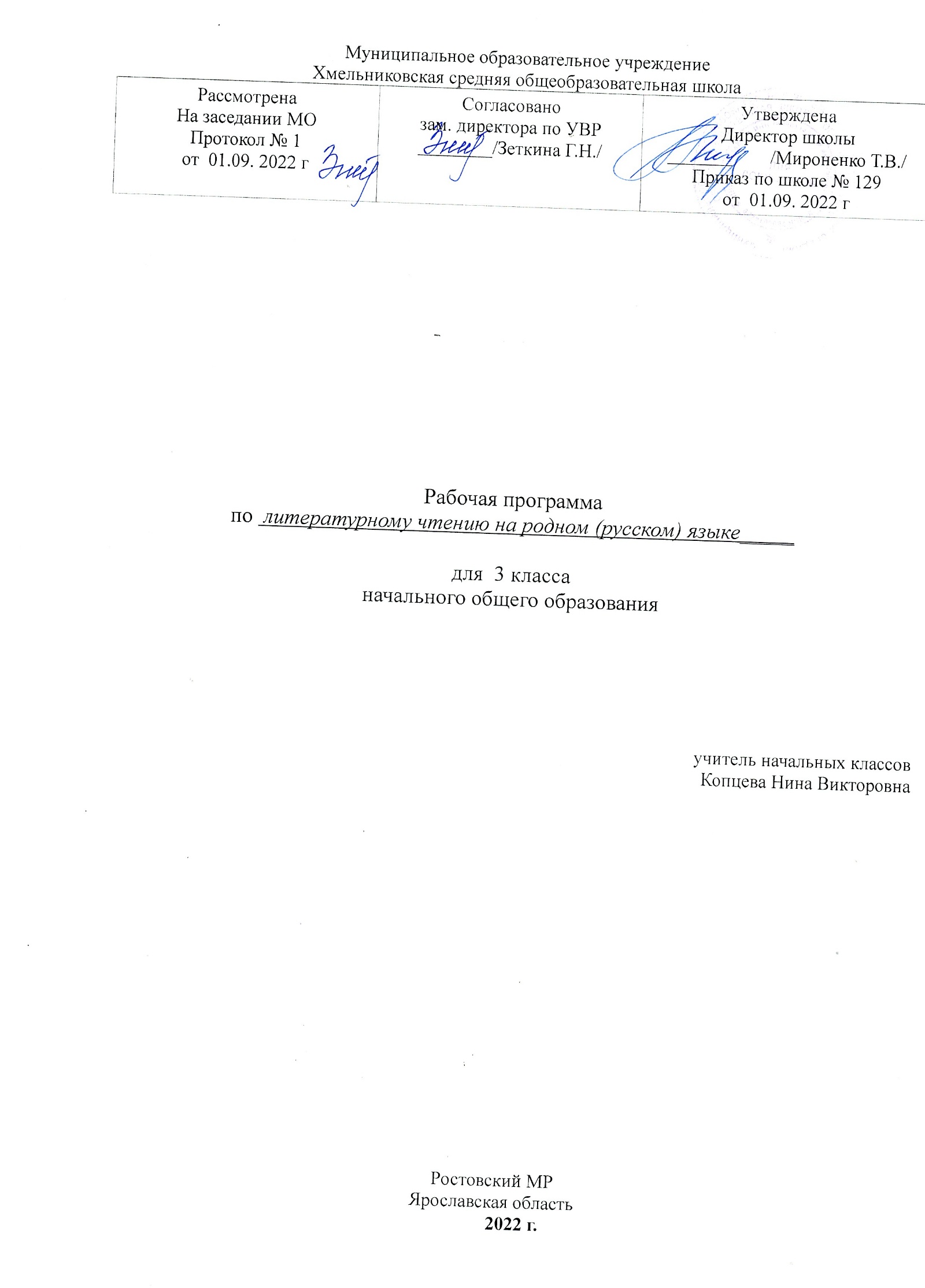 ПОЯСНИТЕЛЬНАЯ ЗАПИСКАРабочая программа по Литературному чтению на родном (русском) языке разработана на основе : Примерной образовательной программы учебного предмета «Литературное чтение на родном (русском) языке» для образовательных организаций, одобренной решением федерального учебно-методического объединения по общему образованию (протокол от 17 сентября 2020 г. №3/20)Кузнецова М. И. д.п.н, ведущий научный сотрудник лаборатории начального общего образования Института стратегии развития образования РАО, г. Москвароманова В. ю. к.п.н, старший научный сотрудник лаборатории начального общего образования Института стратегии развития образования РАО, г. Москварябинина л. а. заместитель директора по аналитической и методической работе КГКСУ «Центр оценки качества образования», г. Красноярсксоколова о. в. эксперт лаборатории проектирования деятельностного содержания образования Института системных проектов ГАОУ ВО МГПУ, г. МоскваНормативно-правовая основа программы	Нормативно-правовую основу настоящей примерной программы (далее – программа) по учебному предмету «Литературное чтение на родном (русском) языке» составляют следующие документы:Федеральный закон от 29 декабря 2012 г. № 273-ФЗ «Об образовании 
в Российской Федерации» (далее – Федеральный закон об образовании); Федеральный закон от 3 августа 2018 г. № 317-ФЗ «О внесении изменений в статьи 11 и 14 Федерального закона «Об образовании в Российской Федерации»;Федеральный закон от 31.07.2020 N 304-ФЗ «О внесении изменений в Федеральный закон "Об образовании в Российской Федерации" по вопросам воспитания обучающихся»;Указ Президента РФ от 6 декабря 2018 г. № 703 «О внесении изменений в Стратегию государственной национальной политики Российской Федерации на период до 2025 года, утвержденную Указом Президента Российской Федерации от 19 декабря 2012 г. № 1666»;Приказ Министерства образования и науки РФ 
от 6 октября 2009 г. № 373 «Об утверждении федерального государственного образовательного стандарта начального общего образования» (в редакции приказа Минобрнауки России от 31 декабря 2015 г. № 1576);Концепция программы поддержки детского и юношеского чтения в Российской Федерации, утвержденная распоряжением Правительства Российской Федерации от 3 июня 2017 г. № 1155-р;Концепция преподавания русского языка и литературы в Российской Федерации, утвержденная распоряжением Правительства Российской Федерации от 9 апреля 2016 г. № 637-р. Программа разработана на основе требований федерального государственного образовательного стандарта начального общего образования (в редакции приказа Минобрнауки России от 31 декабря 2015 г. № 1576) к результатам освоения основной образовательной программы начального общего образования по учебному предмету «Литературное чтение на родном языке», входящему в образовательную область «Родной язык и  литературное чтение на родном языке».Общая характеристика учебного предмета             «Литературное чтение на родном (русском) языке» Программа учебного предмета «Литературное чтение на родном (русском) языке» разработана для организаций, реализующих программы начального общего образования. Содержание программы направлено на достижение результатов освоения основной образовательной программы начального общего образования в части требований, заданных федеральным государственным образовательным стандартом начального общего образования к предметной области «Родной язык и литературное чтение на родном языке». Программа ориентирована на сопровождение и поддержку курса литературного чтения, входящего в образовательную область «Русский язык и литературное чтение», при этом цели курса литературного чтения на родном русском языке в рамках предметной области «Родной язык и литературное чтение на родном языке» имеют свою специфику, обусловленную дополнительным по своему содержанию характером курса, а также особенностями функционирования русского языка и русской литературы в разных регионах Российской Федерации. В Указе Президента РФ от 6 декабря 2018 г. № 703 «О внесении изменений в Стратегию государственной национальной политики Российской Федерации на период до 2025 года, утвержденную Указом Президента Российской Федерации от 19 декабря 2012 г. № 1666, отмечается, что «общероссийская гражданская идентичность основана на сохранении русской культурной доминанты, присущей всем народам, населяющим Российскую Федерацию. Современное российское общество объединяет единый культурный (цивилизационный) код, который основан на сохранении и развитии русской культуры и языка, исторического и культурного наследия всех народов Российской Федерации и в котором заключены такие основополагающие общечеловеческие принципы, как уважение самобытных традиций народов, населяющих Российскую Федерацию, и интегрирование их лучших достижений в единую российскую культуру». В соответствии с требованиями ФГОС НОО к результатам освоения основной образовательной программы по учебному предмету «Литературное чтение на родном языке» курс направлен на формирование понимания родной литературы как одной из основных национально-культурных ценностей народа, как особого способа познания жизни, как явления национальной и мировой культуры, средства сохранения и передачинравственных ценностей и традиций, формирования представлений о мире, национальной истории и культуре, воспитания потребности в систематическом чтении на родном языке для обеспечения культурной самоидентификации.В основу курса «Литературное чтение на родном (русском) языке» положена мысль о том, что русская литература включает в себя систему ценностных кодов, единых для национальной культурной традиции. Являясь средством не только их сохранения, но и передачи подрастающему поколению, русская литература устанавливает тем самым преемственную связь прошлого, настоящего и будущего русской национально-культурной традиции в сознании младших школьников. Целями изучения предмета «Литературное чтение на родном (русском) языке» являются: развитие читательских умений, воспитание ценностного отношения к русской литературе и русскому языку как существенной части родной культуры; включение обучающихся в культурно-языковое пространство своего народа и приобщение к его культурному наследию и современности, к традициям своего народа; осознание исторической преемственности поколений, своей ответственности за сохранение русской культуры.В программе курса «Литературное чтение на родном (русском) языке» представлено содержание, изучение которого позволит раскрыть национально-культурную специфику русской литературы; взаимосвязь русского языка и русской литературы с историей России, с материальной и духовной культурой русского народа. Эти концептуальные положения определяют особенности курса «Литературное чтение на родном (русском) языке», отличающие его от курса «Литературное чтение», входящего в предметную область «Русский язык и литературное чтение».Специфика курса «Литературное чтение на родном (русском) языке» реализована благодаря: а) отбору произведений, в которых отражается русский национальный характер, обычаи, традиции русского народа, духовные основы русской культуры; б) вниманию к тем произведениям русских писателей, в которых отражается мир русского детства: особенности воспитания ребенка в семье, его взаимоотношений со сверстниками и взрослыми, особенности восприятия ребенком окружающего мира; в) расширенному историко-культурному комментарию к произведениям, созданным во времена, отстоящие от современности; такой комментарий позволяет современному младшему школьнику лучше понять особенности истории и культуры народа, а также содержание произведений русской литературы. Русская литература обладает высочайшей степенью эмоционального воздействия на внутренний мир младшего школьника, возможностями приобщения к гуманистическим ценностям и культурно-историческому опыту своего народа. Обладая гуманистическим потенциалом, русская литература помогает воспитанию школьников в духе уважительного отношения к языку и культуре народов Российской Федерации и мира, овладению культурой межнационального общения. Курс «Литературное чтение на родном (русском) языке», основанный на тех же принципах, что и основной курс «Литературное чтение», предусматривает знакомство младших школьников с произведениями русской литературы, в которых наиболее ярко отражены духовные основы русской культуры, русский национальный характер, обычаи, традиции русского народа.Курс «Литературное чтение на родном (русском) языке» направлен на решение следующих задач:формирование основ российской гражданской идентичности, чувства гордости за свою Родину, российский народ и историю России, осознание своей этнической и национальной принадлежности; формирование ценностей многонационального российского общества; воспитание ценностного отношения к историко-культурному опыту русского народа, введение обучающегося в культурно-языковое пространство своего народа; формирование у младшего школьника интереса к русской литературе как источнику историко-культурных, нравственных, эстетических ценностей; формирование представлений об основных нравственно-этических ценностях, значимых для национального русского сознания и отраженных в родной литературе;обогащение знаний о художественно-эстетических возможностях русского языка на основе изучения произведений русской литературы;формирование потребности в постоянном чтении для развития личности, для речевого самосовершенствования; совершенствование читательских умений понимать и оценивать содержание и специфику различных текстов, участвовать в их обсуждении;развитие всех видов речевой деятельности, приобретение опыта создания устных и письменных высказываний о прочитанном.Как часть предметной области «Родной язык и литературное чтение на родном языке», учебный предмет «Литературное чтение на родном (русском) языке» тесно связан с предметом «Родной язык (русский)». Изучение предмета «Литературное чтение на родном (русском) языке» способствует обогащению речи школьников, развитию их речевой культуры и коммуникативной компетенции. Оба курса объединяет культурно-исторический подход к представлению дидактического материала, на основе которого выстраиваются проблемно-тематические блоки программы. Каждый из проблемно-тематических блоков включает сопряжённые с ним ключевые понятия, отражающие духовную и материальную культуру русского народа в их исторической взаимосвязи. Еще одной общей чертой двух курсов является концентрирование их содержания вокруг интересов и запросов ребенка младшего школьного возраста, что находит отражение в специфике выбранных произведений. Данная программа соотносится с «Примерной программой по учебному предмету «Родной язык (русский)» для образовательных организаций, реализующих программы начального общего образования» на уровне: целевые установок, концептуальных основ построения курсов; принципов отбора содержания; координации осваиваемых младшими школьниками ключевых понятий.  Учебный предмет «Литературное чтение на родном (русском) языке» не ущемляет права тех школьников, которые изучают иной родной язык и иную родную литературу, поэтому учебное время, отведённое на изучение данного предмета, не может рассматриваться как время для углублённого изучения основного курса литературного чтения, входящего в предметную область «Русский язык и литературное чтение».Содержание курса «Литературное чтение на родном (русском) языке» не предусматривает дублирования произведений, изучаемых в основном курсе литературного чтения. Курс предназначен для расширения литературного и культурного кругозора младших школьников; произведения фольклора и русской классики, современной русской литературы, входящие в круг актуального чтения младших школьников, позволяют обеспечить знакомство младших школьников с ключевыми для национального сознания и русской культуры понятиями. Предложенные для чтения и изучения младшим школьникам произведения русской литературы отражают разные стороны духовной культуры русского народа, актуализируют вечные ценности (добро, сострадание, великодушие, милосердие, совесть, правда, любовь и др.).Место учебного предмета «Литературное чтение на родном (русском) языке» в учебном планеПрограмма по «Литературному чтению на родном (русском) языке» составлена на основе требований к предметным результатам освоения основной образовательной программы, представленной в федеральном государственном образовательном стандарте начального общего образования, и рассчитана на общую учебную нагрузку в объеме 135 часов (33 часа в 1 классе и по 34 часа во 2 - 4 классах). На изучение инвариантной части программы отводится 118 учебных часов. Резерв учебного времени, составляющий 17 учебных часов, отводится на вариативную часть программы, которая предусматривает изучение произведений, отобранных составителями рабочих программ для реализации регионального компонента содержания литературного образования, учитывающего в том числе национальные и этнокультурные особенности народов Российской Федерации. Основные содержательные линии программы учебного предмета «Литературное чтение на родном (русском) языке»Курс «Литературное чтение на родном (русском) языке» опирается на содержание основного курса «Литературное чтение», сопровождает и поддерживает его, соотносится с включенным в него содержанием, но при этом не дублирует это содержание. В содержании программы выделены следующие разделы: «Виды речевой и читательской деятельности», «Круг детского чтения», «Литературоведческая пропедевтика», «Творческая деятельность обучающихся».При определении содержания курса «Литературное чтение на родном (русском) языке» в центре внимания находятся:Важные для национального сознания концепты, существующие в культурном пространстве на протяжении длительного времени – вплоть до современности (например, доброта, сострадание, чувство справедливости, совесть и т. д.). Работа с этими ключевыми понятиями происходит на материале доступных для восприятия учащихся начальной школы произведений русских писателей, наиболее ярко воплотивших национальную специфику русской литературы и культуры. Знакомство с этими произведениями помогает младшим школьникам понять ценности национальной культурной традиции, ключевые понятия русской культуры. Интересы ребенка младшего школьного возраста: главными героями значительного количества произведений выступают сверстники младшего школьника, через их восприятие обучающиеся открывают для себя представленные в программе культурно-исторические понятия. В программу включены произведения, которые представляют мир детства в разные эпохи, показывают пути взросления, становления характера, формирования нравственных ориентиров; отбор произведений позволяет ученику глазами сверстника увидеть русскую культуру в разные исторические периоды. В программе представлено значительное количество произведений современных авторов, продолжающих в своем творчестве национальные традиции русской литературы, эти произведения близки и понятны современному школьнику. Произведения, дающие возможность включить в сферу выделяемых национально-специфических явлений образы и мотивы, отраженные средствами других видов искусства, что позволяет представить обучающимся диалог искусств в русской культуре. В соответствии с целями изучения предмета «Литературное чтение на родном (русском) языке» и принципами построения курса содержание каждого класса включает два основных раздела: «Мир детства» и «Россия – Родина моя». В каждом разделе выделены тематические подразделы, например, в первом разделе: «Я взрослею», «Я и моя семья», «Я и книги» и т. д., во втором: «Люди земли русской», «О родной земле». Произведения каждого раздела находятся друг с другом в отношениях диалога, что позволяет обнаружить существование традиции во времени (традиционность формы произведения, темы или проблемы).Программа предусматривает выбор произведений из предложенного списка в соответствии с уровнем подготовки обучающихся, а также вариативный компонент содержания курса, разработка которого в рабочих программах предполагает обращение к литературе народов России в целях выявления национально-специфического и общего в произведениях, близких по тематике и проблематике. Достижение предметных результатовК концу третьего года изучения учебного предмета «Литературное чтение на родном (русском) языке» обучающийся научится:осознавать коммуникативно-эстетические возможности русского языка на основе изучения произведений русской литературы;осознавать значимость чтения русской литературы для познания мира, национальной истории и культуры; давать и обосновывать нравственную оценку поступков героев; совершенствовать в процессе чтения произведений русской литературы читательские умения: читать вслух и про себя, владеть элементарными приемами интерпретации и анализа художественных, научно-популярных и учебных текстов; применять опыт чтения произведений русской литературы для речевого самосовершенствования: участвовать в обсуждении прослушанного/прочитанного текста, доказывать и подтверждать собственное мнение ссылками на текст; передавать содержание прочитанного или прослушанного с учетом специфики текста в виде пересказа (полного или краткого);пользоваться справочными источниками для понимания и получения дополнительной информации.Обучающийся получит возможность научиться:воспринимать	художественную	литературу	как один из видов искусства, соотносить впечатления от прочитанных (прослушанных) произведений с впечатлениями от других видов искусства;создавать проекты в виде текста или презентаций с аудиовизуальной поддержкой и пояснениями;Содержание учебного предмета «Литературное чтение на родном (русском) языке»Виды речевой и читательской деятельностиАудирование (слушание)Восприятие на слух и понимание художественных произведений, отражающих национально-культурные ценности, богатство русской речи; умения отвечать на вопросы по воспринятому на слух тексту и задавать вопросы по содержанию воспринятого на слух текста. Чтение Чтение вслух. Постепенный переход от слогового к плавному осмысленному правильному чтению целыми словами вслух (скорость чтения в соответствии с индивидуальным темпом чтения, позволяющим осознать текст). Соблюдение орфоэпических норм чтения. Передача с помощью интонирования смысловых особенностей разных по виду и типу текстов.Чтение про себя. Осознание при чтении про себя смысла доступных по объему и жанру произведений. Понимание особенностей разных видов чтения.Чтение произведений устного народного творчества: русский фольклорный текст как источник познания ценностей и традиций народа. Чтение текстов художественных произведений, отражающих нравственно-этические ценности и идеалы, значимые для национального сознания и сохраняющиеся в культурном пространстве на протяжении многих эпох: любовь к Родине, вера, справедливость, совесть, сострадание и др. Черты русского национального характера: доброта, бескорыстие, трудолюбие, честность, смелость и др. Русские национальные традиции: единение, взаимопомощь, открытость, гостеприимство и др. Семейные ценности: лад, любовь, взаимопонимание, забота, терпение, почитание родителей. Отражение в русской литературе культуры православной семьи. Мир русского детства: взросление, особенность отношений с окружающим миром, взрослыми и сверстниками; осознание себя как носителя и продолжателя русских традиций. Эмоционально-нравственная оценка поступков героев.Понимание особенностей русской литературы: раскрытие внутреннего мира героя, его переживаний; обращение к нравственным проблемам. Поэтические представления русского народа о мире природы (солнце, поле, лесе, реке, тумане, ветре, морозе, грозе и др.), отражение этих представлений в фольклоре и их развитие в русской поэзии и прозе. Сопоставление состояния окружающего мира с чувствами и настроением человека.Чтение информационных текстов: историко-культурный комментарий к произведениям, отдельные факты биографии авторов изучаемых текстов. Говорение (культура речевого общения)Диалогическая и монологическая речь. Участие в коллективном обсуждении прочитанных текстов, доказательство собственной точки зрения с опорой на текст; высказывания, отражающие специфику русской художественной литературы. Пополнение словарного запаса. Воспроизведение услышанного или прочитанного текста с опорой на ключевые слова, иллюстрации к тексту (подробный, краткий, выборочный пересказ текста). Соблюдение в учебных ситуациях этикетных форм и устойчивых формул‚ принципов этикетного общения, лежащих в основе национального речевого этикета.Декламирование (чтение наизусть) стихотворных произведений по выбору учащихся.Письмо (культура письменной речи)Создание небольших по объему письменных высказываний по проблемам, поставленным в изучаемых произведениях.Библиографическая культураВыбор книг по обсуждаемой проблематике, в том числе с опорой на список произведений для внеклассного чтения, рекомендованных в учебнике. Использование соответствующих возрасту словарей и энциклопедий, содержащих сведения о русской культуре.Круг чтенияПроизведения русского устного народного творчества; произведения классиков русской литературы XIX–ХХ вв. и современной отечественной литературы, отражающие национально-культурные ценности и традиции русского народа, особенности его мировосприятия. Основные темы детского чтения: художественные произведения о детстве, о становлении характера, о Родине, о выдающихся представителях русского народа (первооткрывателях, писателях, поэтах, художниках, полководцах), о праздниках, значимых для русской культуры, о детских фантазиях и мечтах.Литературоведческая пропедевтика (практическое освоение)Жанровое разнообразие изучаемых произведений: малые и большие фольклорные формы; литературная сказка; рассказ, притча, стихотворение. Прозаическая и поэтическая речь; художественный вымысел; сюжет; тема; герой произведения; портрет; пейзаж; ритм; рифма. Национальное своеобразие сравнений и метафор; их значение в художественной речи.Творческая деятельность обучающихся (на основе изученных литературных произведений)Интерпретация литературного произведения в творческой деятельности учащихся: чтение по ролям, инсценирование; создание собственного устного и письменного текста на основе художественного произведения с учетом коммуникативной задачи (для разных адресатов); с опорой на серию иллюстраций к произведению, на репродукции картин русских художников.Тематическое планирование ПОУРОЧНОЕ КАЛЕНДАРНОЕ ПЛАНИРОВАНИЕ  Список учебно-методической литературы  Александрова О. М., Кузнецова М. И., Романова   В. Ю.   «Литературное чтение на родном русском языке. 3 класс». Учебное пособие для общеобразовательных организаций. — М. : Просвещение, 2021               «Литературное чтение на родном русском языке. 3 класс». 3 класс : методическое/ [О. М.                  Александрова, М. И. Кузнецова, Л.    В. Петленко др.] URL: http://uchlit.com.Печатные пособия             Словари по русскому языкуРепродукции картин и художественные фотографии в соответствии с программой по литературному чтению (в том числе и в цифровой форме)Детские книги разных типов из круга детского чтения. Портреты поэтов и писателей.Компьютерные и информационно-коммуникативные средстваЛитературное чтение: аудиоприложение к учебнику Л.Ф КлимановойТехнические средстваПерсональный компьютер, МФУ (принтер лазерный)      3.  Мультимедийный проекторПеречень электронных образовательных ресурсов:Азбучные истины. URL:http://gramota.ru/class/istinyАкадемический орфографический словарь.URL:http://gramota.ru/slovari/info/lopДревнерусские берестяные грамоты. URL:http://gramoty.ruКакие бывают словари. URL:http://gramota.ru/slovari/typesКругосвет - универсальная энциклопедия.URL: http://www.krugosvet.ruКультура письменной речи. URL:http://gramma.ruМир русского слова. URL:http://gramota.ru/biblio/magazines/mrsОбучающий корпус русского языка. URL:http://www.ruscorpora.ru/search-school.htmlhttp://rus.1september.ruПортал «Словари.ру».URL: http://slovari.ruРусская речь. URL:http://gramota.ru/biblio/magazines/rr/Фундаментальная электронная библиотека «Русская литература и фольклор»: словари, энциклопедии.URL: http://feb-web.ru/feb/feb/dict.htm№п/пНазвание разделаКол-во часов                     Раздел 1. Мир детства (9ч.)                     Раздел 1. Мир детства (9ч.)                     Раздел 1. Мир детства (9ч.)1.Я и книги. 22.Я взрослею33.Я и моя семья 24.Я фантазирую и мечтаю                    Раздел 2 Россия – Родина моя (8ч.)                    Раздел 2 Россия – Родина моя (8ч.)                    Раздел 2 Россия – Родина моя (8ч.)5.Родная страна во все времена сынами сильна36.От праздника к празднику27.О родной природе3№п/пТемаДата по плануДата по фактуПримечание  1.РАЗДЕЛ 1.  МИР ДЕТСТВА (9 ч) Я и книги (2ч.)Пишут не пером, а умомВ. И. Воробьев. «Я ничего не придумал» (глава «Мой дневник»).15.092.В. П. Крапивин. Сказки Севки Глущенко (глава «День рождения»). 29.093.Я взрослею (3ч.)Жизнь дана на добрые делаПословицы о доброте.Ю. А. Буковский. «О Доброте — злой и доброй».Л. Л. Яхнин. «Последняя рубашка».13.104.Живи по совестиПословицы о совести.П. В. Засодимский. «Гришина милостыня».27.105.Н. Г. Волкова. «Дреби-Дон».17.116.Я и моя семья (2ч.)В дружной семье и в холод тепло О. Ф. Кургузов. «Душа нараспашку».01.127.А. Л. Решетов. «Зернышки спелых яблок» (фрагмент).В. М. Шукшин. «Как зайка летал на воздушных шариках»(фрагмент).15.128.Я фантазирую и мечтаю (2 ч)Детские фантазии  В. П. Крапивин. «Брат, которому семь» (фрагмент главы «Зелёная грива»).12.019.Л. К. Чуковская. «Мой отец — Корней Чуковский» (фрагмент).26.0110.РАЗДЕЛ 2. РОССИЯ — РОДИНА МОЯ  (8 ч)Родная страна во все времена сынами сильна (3 ч)Люди земли русской О. М. Гурьян. «Мальчик из Холмогор» (фрагмент).09.0211.Н. М. Коняев. «Правнуки богатырей» (фрагмент).02.0312.О. П. Орлов. «Возвращайся к нам, Маклай» (глава «Как Маклай ходил в дальнюю деревню»).16.0313.От праздника к празднику (2 ч)Всякая душа празднику рада А. И. Куприн. «Пасхальные колокола» (фрагмент).30.0314.С. Чёрный. «Пасхальный визит» (фрагмент).20.0415.О родной природе (3 ч)Неразгаданная тайна — в чащах леса…Русские народные загадки о лесе, реке, тумане.В. П. Астафьев. «Зорькина песня» (фрагмент).04.0516.В. Д. Берестов. «У реки». И. С. Никитин. «Лес». К. Г. Паустовский. «Клад». 18.0517.М. М. Пришвин. «Как распускаются разные деревья».И. П. Токмакова. «Туман».